After Grad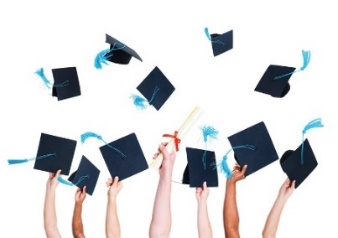 After Grad is a wonderful tradition at Gleneagle Secondary School that is organized each year for the graduating class by dedicated parent volunteers. The purpose of After Grad is to provide a fun, alcohol and drug-free event for the all of the grads immediately after their formal Dinner & Dance. It is the "last celebration together" as a graduating class. Event HighlightsThis year’s event will be on Saturday, June 20th 2020 at the school.  Doors open at 12am and the event ends at 5am.  There will be lots of fun activities for grads, such as; inflatable games, prizes, photo booth, DJ, food and much more.  All for a very reasonable cost of $50 per ticket.Planning EventWe are now planning for After Grad 2020!  We understand that many parents have other commitments and might rather make a monetary donation than volunteer.  If this is the case, you can make a Cheque payable to Gleneagle School District #43 with “Gleneagle After Grad” indicated on the front of your Cheque. Tax receipts can be issued for cash donations over $25.00.VolunteersThis event is not possible without volunteers.  It takes approximately 70-100 volunteers and you can help in different capacities, from planning the event to decorating the day before or supervising the night of the event.  We will take as little or as much help as you can offer.  While the celebration is for Grade 12 students, we need parents of younger students to participate, especially Grade 10 and Grade 11 parents, to ensure that this event will be sustained in the years ahead.   https://volunteersignup.org/EC43L click on link and sign up if you are ready to commit to volunteering before, during or after the event.Other Ways You Can Support After GradIf you make purchases online, please consider signing up for Flip Give which team raises money for After Grad every time you shop with hundreds of popular brands like Amazon.ca, Starbucks, Indigo, Sportcheck and Esso.1. Download the FlipGive app at https://www.flipgive.com/app?joincode=4B7B5P2. Join online at https://www.flipgive.com/teams/join?fundraiser_name=ShaunnaHarper&joincode=4B7B5PIf you go to ‘Return It’ Bottle Depot, please consider donating to After Grad – Account # 302Follow us on Facebook https://www.facebook.com/groups/2447468262132794/?ref=bookmarksUpcoming FundraisersJanuary 16th – Canadian Superstore Grocery Bagging from 10am-4pm (Student volunteers required)Feb 22nd – Burrard Pub Night Fundraiser (Tickets $25 for Burger & Beer/Wine), looking for donations for our wine basket and Silent AuctionContactIf you want to find out more about After Grad, please contact: marshamullen@hotmail.comPage ImageImage CaptionPage Content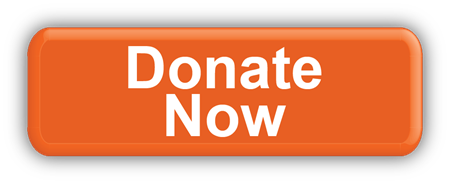 Text 1Left ImageRich Text 2